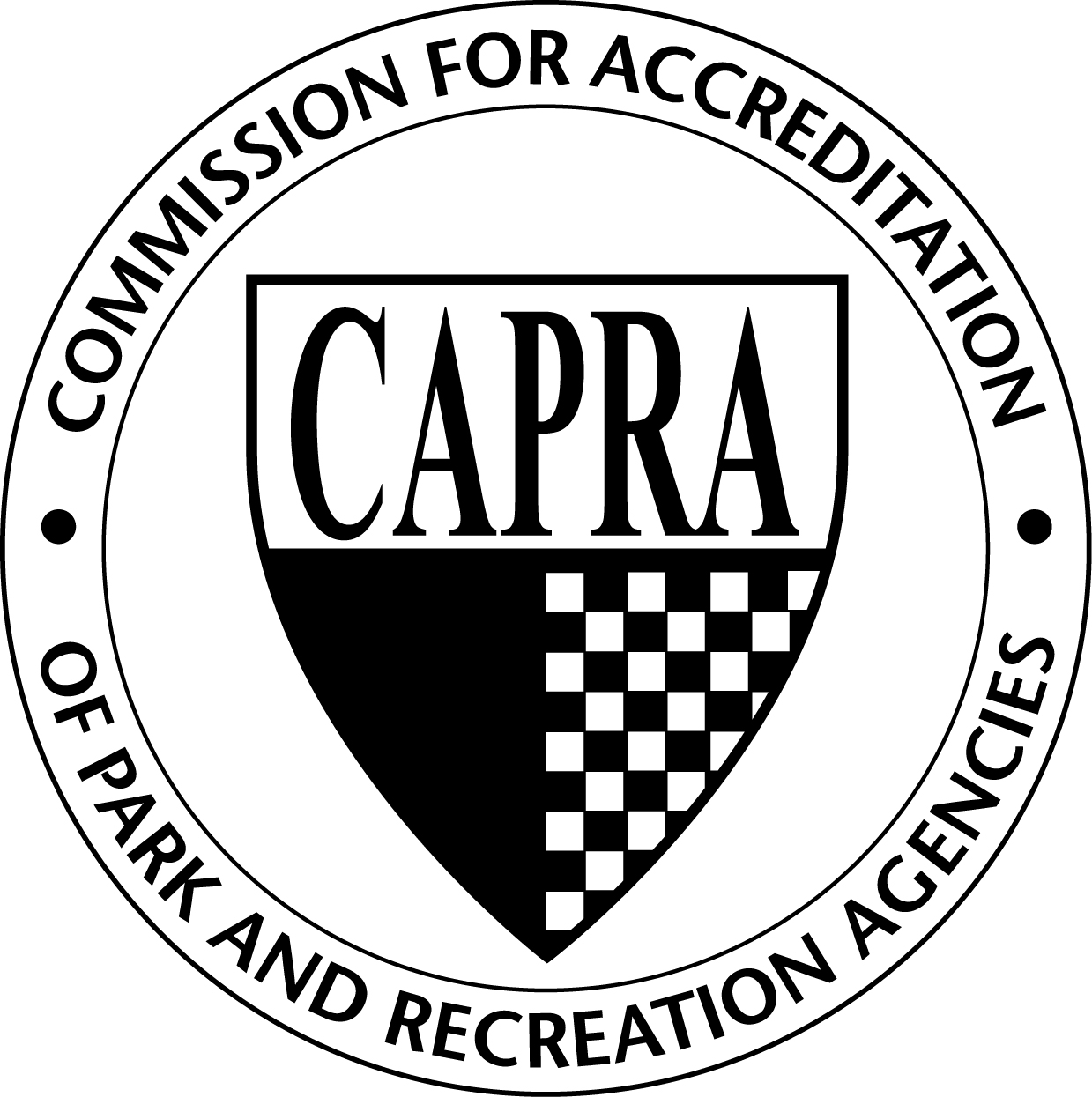 CAPRA AccreditationTraining Request FormI have read and understand the CAPRA Training Program Hosting Process document and following statement:Host organization is responsible for the $800 Hosting Fee plus $25 per registrant requesting CEUs, payable to NRPA.  CAPRA Standards and Handbook booklets are available online at www.nrpa.org/CAPRA.  Please have attendees print and bring with them to the training or print a copy for all attendees.  Payment for the training must be received within 30 days of training. Cancelation fees incurred due to the cancelling of a training by the host are the responsibility of the host.Requests to host the CAPRA Training must be approved by NRPA Accreditation Manager.Date Completed:Date Completed:Date Completed:Date Completed:Date Completed:Date Completed:Date Completed:Date Completed:Date Completed:Date Completed:Date Completed:Date Completed:Host Organization:Host Organization:Contact Name:Contact Name:Title:Title:Title:Title:Title:Address 1:Address 1:Address 2:Address 2:City:City:State:State:State:Zip:Zip:Zip:Phone:Phone:Fax:Cell:Cell:Cell:Email:Email:Requested Training Date:Requested Training Date:Requested Training Date:Training Location:Training Location:Signature: